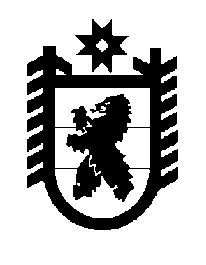 Российская Федерация Республика Карелия    ПРАВИТЕЛЬСТВО РЕСПУБЛИКИ КАРЕЛИЯРАСПОРЯЖЕНИЕот  28 ноября 2016 года № 900р-Пг. Петрозаводск Рассмотрев предложение Государственного комитета Республики Карелия по управлению государственным имуществом и организации закупок, учитывая решение Совета Сегежского муниципального района от 28 сентября 2016 года № 279 «Об утверждении перечня имущества, предлагаемого к передаче из государственной собственности Республики Карелия в муниципальную собственность муниципального образования «Сегежский муниципальный район», в соответствии с Законом Республики Карелия от 2 октября 1995 года № 78-ЗРК «О порядке передачи объектов государственной собственности Республики Карелия в муниципальную собственность» передать в муниципальную собственность муниципального образования «Сегежский муниципальный район» от государственного бюджетного профессионального учреждения  «Петрозаводский музыкаль-ный колледж имени Карла Эриковича Раутио»  пианино Zimmermann S6 в комплекте с системой климат-контроля Dampp-Chaser стоимостью 375490,16 рубля.           Глава Республики Карелия                                                                  А.П. Худилайнен 